感 謝 狀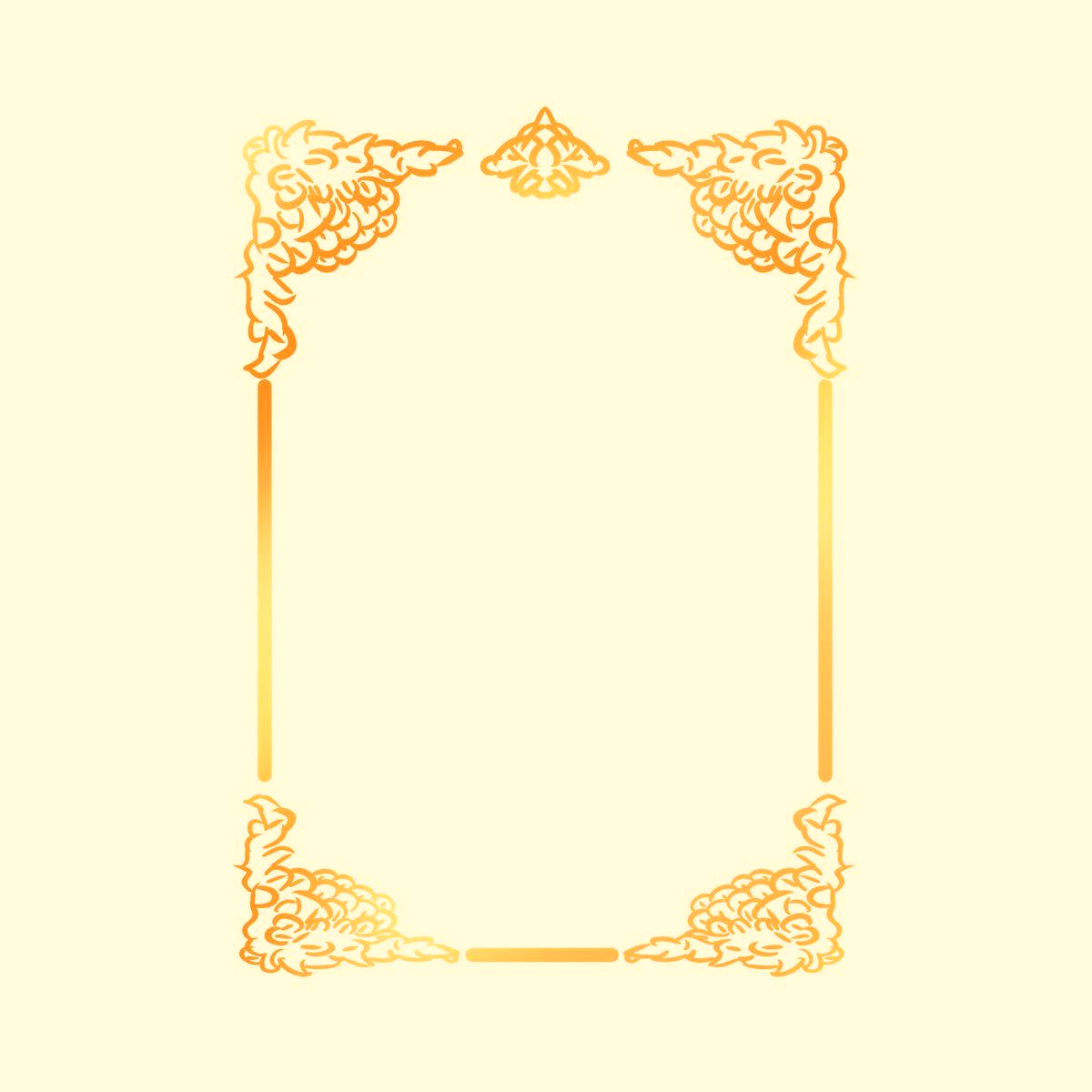 茲感謝   隆祥經濟發展基金會      仁 愛         互惠公益站【主任】            善士，熱心公益，慷慨捐助         里愛心物資箱乙批，協助邊緣家庭，樂善好施、義行可風，嘉惠良多。特頒此狀，深表謝意。市    區    里  里 長   中華民國      年     月     日